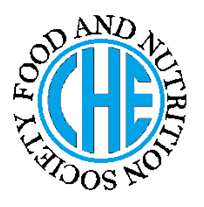 DIETARY MANAGEMENT OFGESTATIONAL DIABETESMade by S. Maryam Kazim    on 26th April 2012 as a part of course no ---Of BS HEunder the guidance of Prof. Dr. Rubina Hakeem (RH)DESCRIPTION OF THE DISEASE/ DISORDERGestational diabetes mellitus (GDM) is defined as any degree of glucose intolerance with onset or first recognition during pregnancyScreening for gestational diabetes (GDM) should be done between the 24th and 28th weeks of pregnancy for women at high risk for glucose intoleranceWho Are At Risk Of Gestational Diabetes?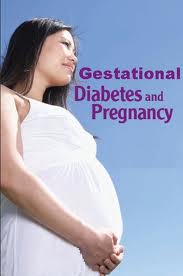 ≥ 25 years of ageHaving pre pregnancy BMI ≥ 27 Family history of diabetes in first degree relatives. History of previous child with birth weight > 4 kg(8.8 lb)Increased levels of gestational hormones.Blood glucose levels return to normal after delivery in 97% of all women with GDM.CAUSES OF THE DISEASE/ DISORDERIncreased levels of gestational hormone (i-e human placental lactogen, serum cortisol, progesterone and estrogen) may result in a decreased sensitivity to insulin.NUTRITIONAL CONSIDERATIONSPROTEINS: Eat 4 to 6 ounces of meat or other protein foods each day. Choose low fat sourcesFATS: Eat very little or no trans fat. These unhealthy fats are found in all foods that list “partially hydrogenated” oil as an ingredientEat very little saturated fats. CARBOHYDRATES: Complex carbohydrates are required so that they will breakdown slowly and glycemic index will maintain proper.FIBER: Eat foods with high fiber VITAMINS: Folic acid is required prior to conceptionMINERALS: NAFLUID REQUIREMENTS: NAENERGY REQUIREMENTS: Additional 300 calories/day is recommended during the second and third trimesters of pregnancy but still energy needs are highly individualizedDIETARY CONSIDERATIONSTake small, frequent meals with between meals snacks.A snack before bedtime Is very important to decrease the possibility of over night low blood sugar level i-e hypoglycemiaIf you find your blood glucose highest in the morning then you should reduce your intake of breakfast carbohydrates (such as eating boil egg with toast instead of oat meal)Never skip any meal specially breakfastIncrease  your intake of complex carbohydrates and reduce simple and refined ones such as whole wheat chapati instead of refined flour chapatti or naanCarbohydrate counting is very important in maintaining your blood glucose level. Most carbohydrates come from 5 servings of fruits and vegetables, 3 servings of whole grains and 2 to 4 servings of milk productsEat meat without fat i-e lean meat.Mix meals should be taken.Avoid butter, cream, and high-fat meats.Learn to read labels, you can do that by the following wayLook first at the label’s standard serving sizeDivide the total amount of carbohydrates with 15. This number equals the number of carbohydrate servings in 1 standard serving.DIETARY CONSIDERATIONSTake small, frequent meals with between meals snacks.A snack before bedtime Is very important to decrease the possibility of over night low blood sugar level i-e hypoglycemiaIf you find your blood glucose highest in the morning then you should reduce your intake of breakfast carbohydrates (such as eating boil egg with toast instead of oat meal)Never skip any meal specially breakfastIncrease  your intake of complex carbohydrates and reduce simple and refined ones such as whole wheat chapati instead of refined flour chapatti or naanCarbohydrate counting is very important in maintaining your blood glucose level. Most carbohydrates come from 5 servings of fruits and vegetables, 3 servings of whole grains and 2 to 4 servings of milk productsEat meat without fat i-e lean meat.Mix meals should be taken.Avoid butter, cream, and high-fat meats.Learn to read labels, you can do that by the following wayLook first at the label’s standard serving sizeDivide the total amount of carbohydrates with 15. This number equals the number of carbohydrate servings in 1 standard serving.DIETARY CONSIDERATIONSTake small, frequent meals with between meals snacks.A snack before bedtime Is very important to decrease the possibility of over night low blood sugar level i-e hypoglycemiaIf you find your blood glucose highest in the morning then you should reduce your intake of breakfast carbohydrates (such as eating boil egg with toast instead of oat meal)Never skip any meal specially breakfastIncrease  your intake of complex carbohydrates and reduce simple and refined ones such as whole wheat chapati instead of refined flour chapatti or naanCarbohydrate counting is very important in maintaining your blood glucose level. Most carbohydrates come from 5 servings of fruits and vegetables, 3 servings of whole grains and 2 to 4 servings of milk productsEat meat without fat i-e lean meat.Mix meals should be taken.Avoid butter, cream, and high-fat meats.Learn to read labels, you can do that by the following wayLook first at the label’s standard serving sizeDivide the total amount of carbohydrates with 15. This number equals the number of carbohydrate servings in 1 standard serving.Do’s ModerationDon’tsCheck your blood glucose level regularly.Meals must be taken in small quantities.Take complex carbohydrates.Low fat Never skip any meal specially breakfastDon’t eat too much eat timeFOOD AND DRUG/ DISEASE INTERACTIONS  ORTREATMENT SIDE EFFECTSSupplementary folic acid (0.4-1.0mg) is recommended prior to conception and during the early weeks of pregnancy to reduce the risk of neural tube defects in offspring of women with diabetes.FOOD AND DRUG/ DISEASE INTERACTIONS  ORTREATMENT SIDE EFFECTSSupplementary folic acid (0.4-1.0mg) is recommended prior to conception and during the early weeks of pregnancy to reduce the risk of neural tube defects in offspring of women with diabetes.FOOD AND DRUG/ DISEASE INTERACTIONS  ORTREATMENT SIDE EFFECTSSupplementary folic acid (0.4-1.0mg) is recommended prior to conception and during the early weeks of pregnancy to reduce the risk of neural tube defects in offspring of women with diabetes.References used:1.Manual of Clinical Dietetics (6th edition) BY American Dietetic Association2.Nutrional Care ManagementReferences used:1.Manual of Clinical Dietetics (6th edition) BY American Dietetic Association2.Nutrional Care ManagementReferences used:1.Manual of Clinical Dietetics (6th edition) BY American Dietetic Association2.Nutrional Care ManagementSources of further information:Sources of further information:Sources of further information: